Муниципальное бюджетное дошкольное образовательное учреждение «Детский сад № 8 «Сказка» пгт Смоляниново Шкотовского муниципального района Приморского краяТематическая  папка (Лэпбук): «9 мая».Старший дошкольный возраст.Автор: Долбилова Елена Викторовна, первая квалификационная категория2017 годПояснительная запискаТематическая  папка (Лэпбук): «9 мая»Цель: формирование у дошкольников активной гражданской позиции и патриотизма как важнейших духовно-нравственных и социальных ценностей.Задачи:Образовательные:- Вызвать интерес у детей к истории Великой Отечественной войны.-  Познакомить с историей возникновения Вечного огня,  Бессмертного полка, с городами –     Героями, командующими фронтов.- Продолжать знакомить детей с  ветеранами ВОВ пгт Смоляниново ШМР, с военными   песнями и стихами. - Способствовать накоплению  знаний об исторических фактах и явлениях. - Формировать чувство гордости за свой народ, его боевые заслуги. Развивающие: - Развивать патриотические чувства у детей к своей стране, своим предкам, геройски защищавшим свою Родину от фашистских захватчиков. - Развивать монологическую, диалогическую речь детей.- Развивать память, мышление, воображение, восприятие. Воспитательные: 	- Воспитывать  чувство гордости за свой народ, уважение и благодарность к ветеранам Великой Отечественной войны Смоляниновского городского поселения.- Воспитание бережного отношения к историческому и культурному наследию России.Содержание:В лэпбуке собраны материалы о ВОВ для развивающих занятий с детьми старшего дошкольного возраста.1. Открытки «День Победы».Цель: воспитывать уважение к ветеранам Великой Отечественной войны, желание дарить радость людям, которые подарили Мир.2. Командующие фронтами.Цель: прививать любовь к Отечеству, к людям, защищавшим нашу страну. Развивать чувство отваги, доблести, трудолюбия, мужества.3.Стихи и песни Великой Победы.Цель: воспитание патриотических чувств у детей.4. Памятники и обелиски, ордена и медали.Цель: развивать у дошкольников активную гражданскую позицию и патриотизм как важнейшие духовно-нравственные и социальные ценности, отражающие сопричастность к делам и достижениям старших поколений.5. Книжка «Взятие Берлина».Цель: знакомство детей с книгой «Взятие Берлина», с событиями, происходившими в годы ВОВ.6. «Чтобы помнили» (салют победы, георгиевская лента, знамя Победы, парад Победы, Бессмертный полк, ветераны Великой Отечественной войны Смоляниновского городского поселения.Цель: познакомить детей с символами Дня Победы, воспитывать интерес к историческому прошлому своей Родины. Воспитывать чувство гордости и уважения к старшим, к ветеранам ВОВ.7. Дидактические игры: - «Найди тень» Цель: закрепить знания детей о военном транспорте, воспитывать гордость за Российскую армию.  - «Лабиринт» Цель: развивать внимание, память, мышление. -  «Отгадай военную профессию»Задачи: закрепить знания детей о военных профессиях (танкист, военный лётчик, артиллерист, пограничник и др.); развивать наблюдательность, память; воспитывать любовь к Родине.8. Раскраски. Данный раздел представляет раскраски с изображением знаков и символов ВОВ.Цель: развитие творческих способностей детей в процессе изобразительного творчества.9.Настольная военно-тактическая игра «Боевые сражения».Цель: воспитывать интерес к играм на военную тематику: умение создавать игровую обстановку, распределять роли в игре и действовать в соответствии с ними; самостоятельно управлять игрушками, передвигая игрушки по игровому полю; комментировать события, происходящие в сюжете игры, оценивать поступки героев.Рекомендации по использованию:Тематическую папку (лэпбук) «9 мая» рекомендуется использовать воспитателям дошкольного учреждения в индивидуальной  работе с детьми, детьми в самостоятельной и игровой деятельности.Тематическая папка Лэпбук «9 мая»» представляет собой картонную папку формата А4, обклеенную бумагой красного цвета. На страницах папки имеются различные кармашки, книжки, в которых собрана информация по теме.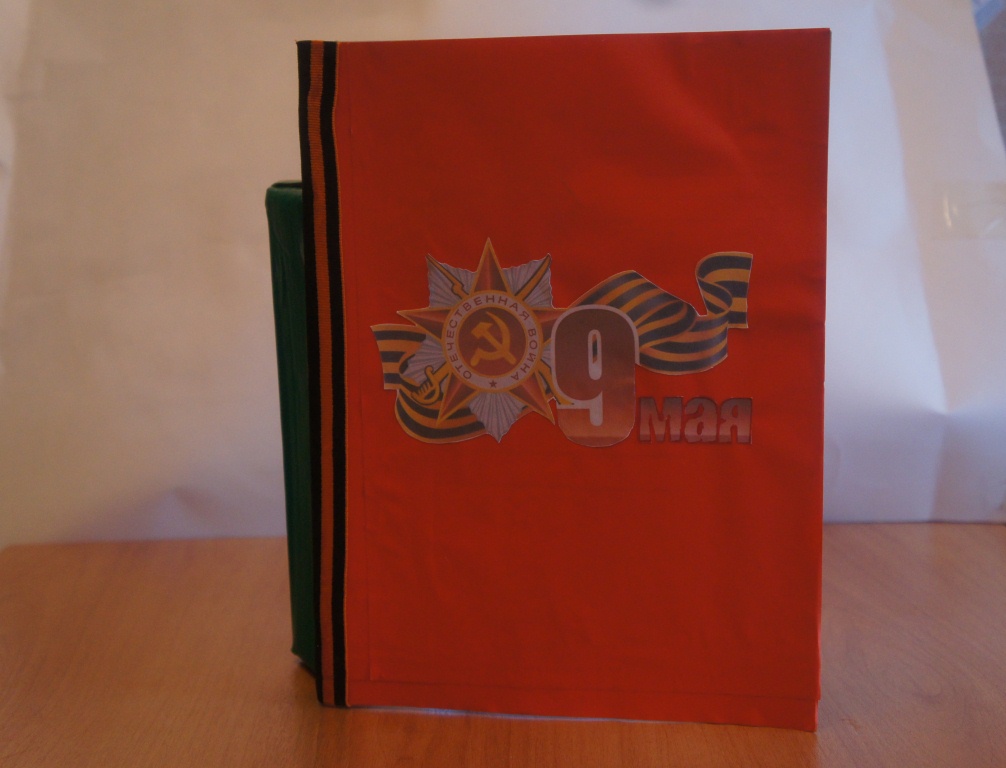 Центральное место в лэпбуке занимают «Вечный огонь».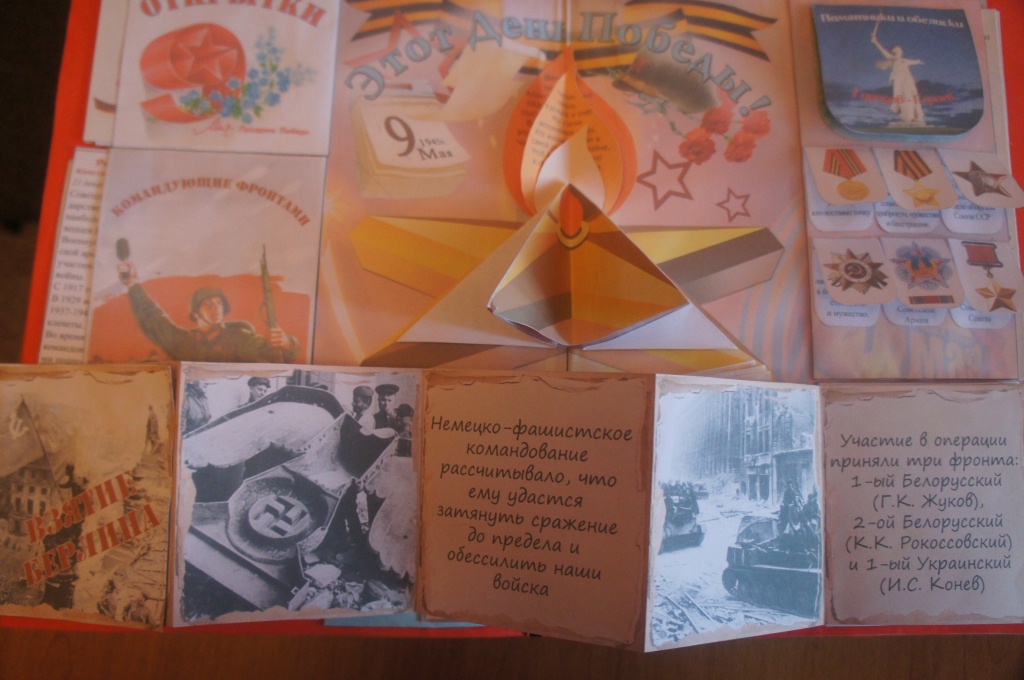 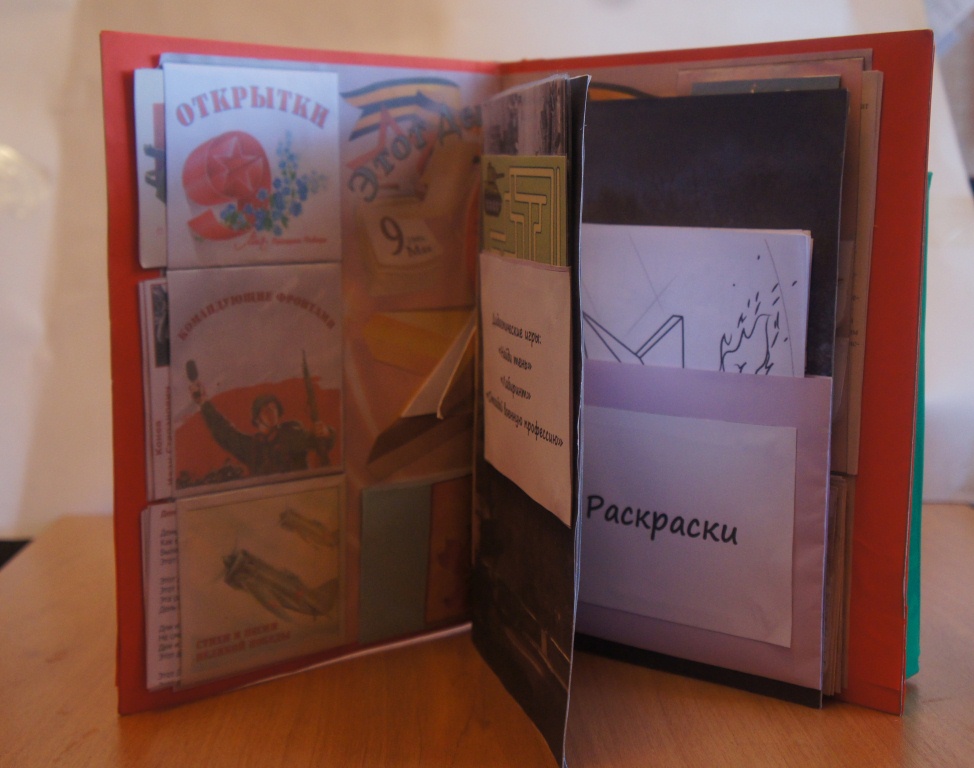 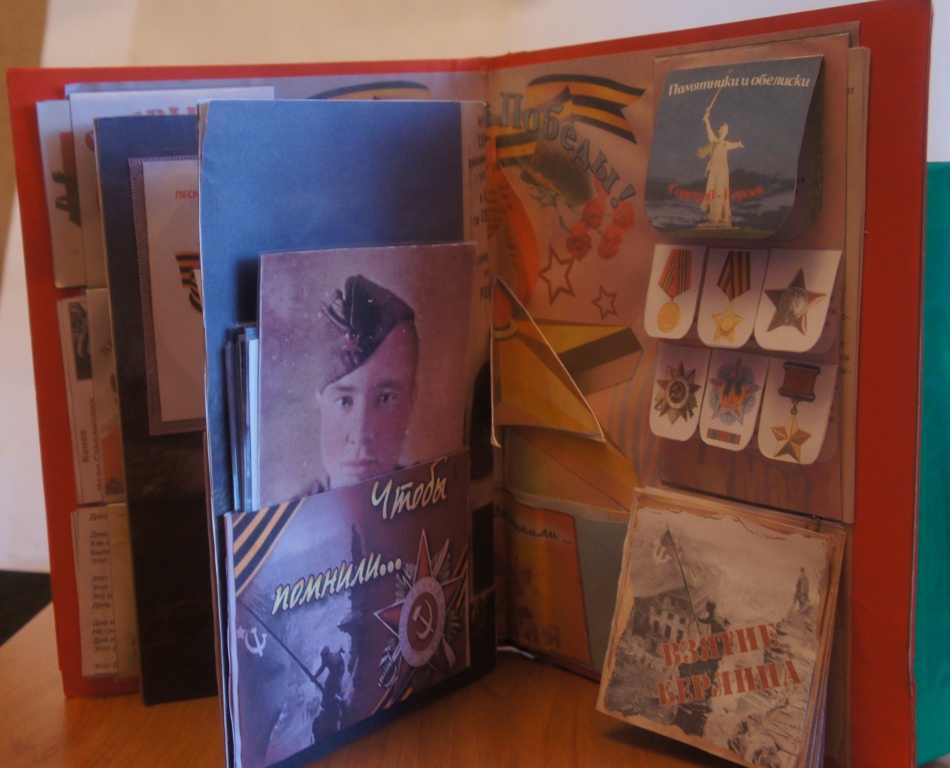 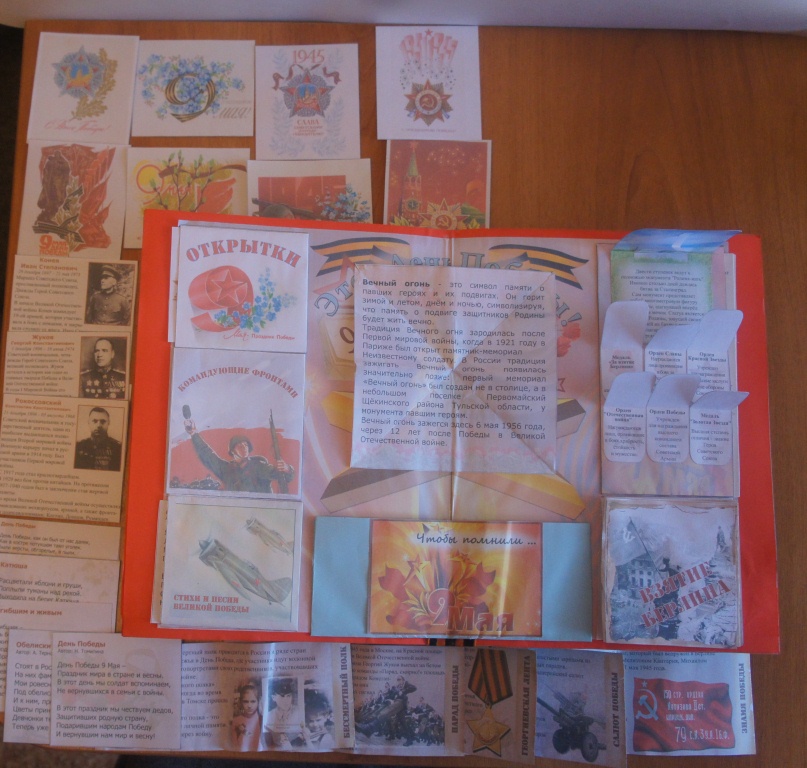 Открытки «День Победы», командующие фронтами, стихи и песни Великой Победы, символы Дня Победы.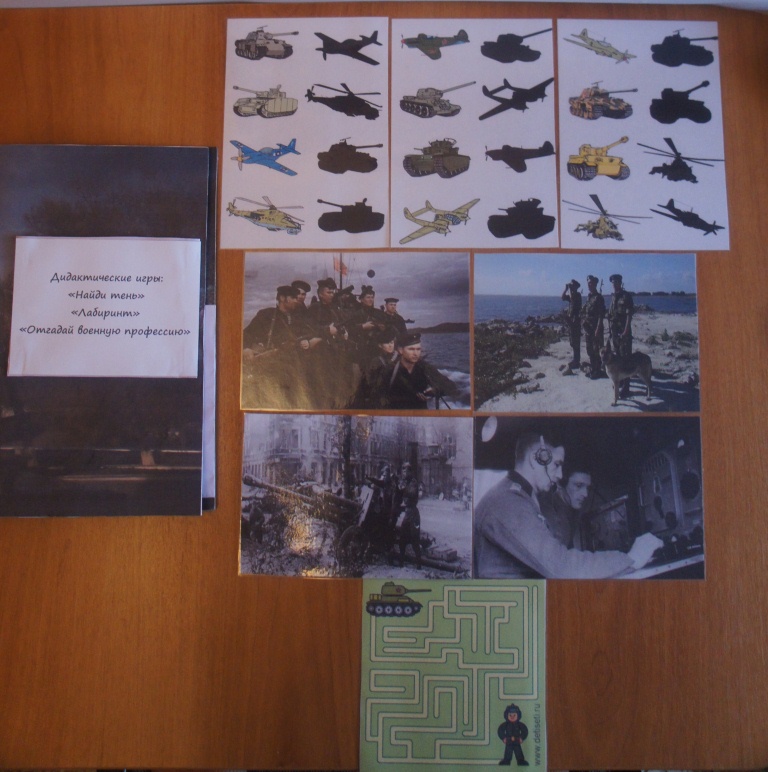 Дидактические игры: «Найди тень», «Отгадай военную профессию», «Лабиринт».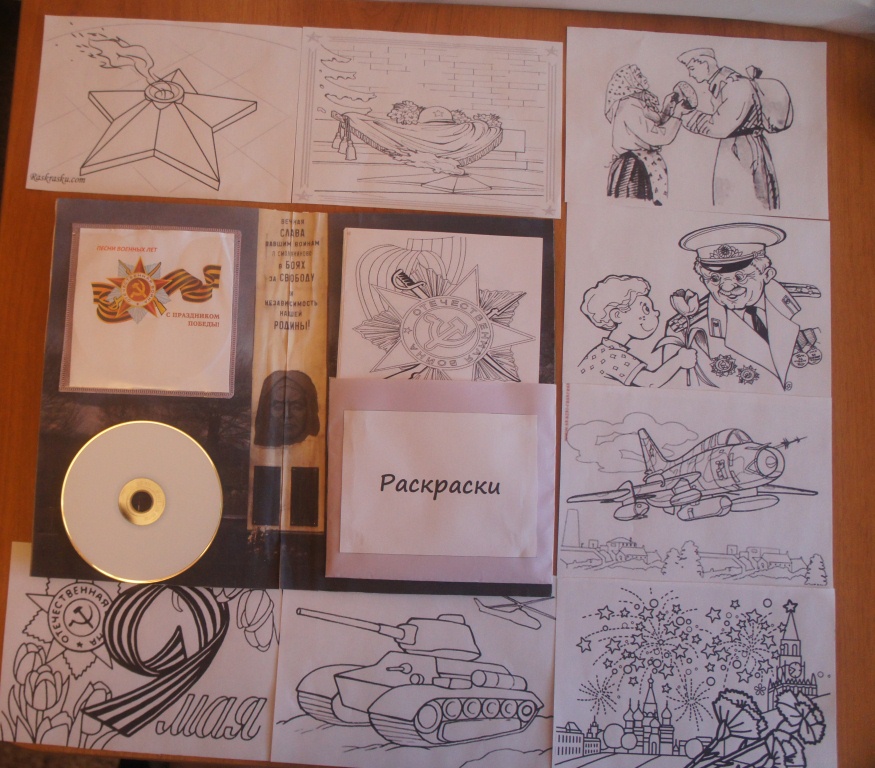 Раскраски, диск с песнями военных лет.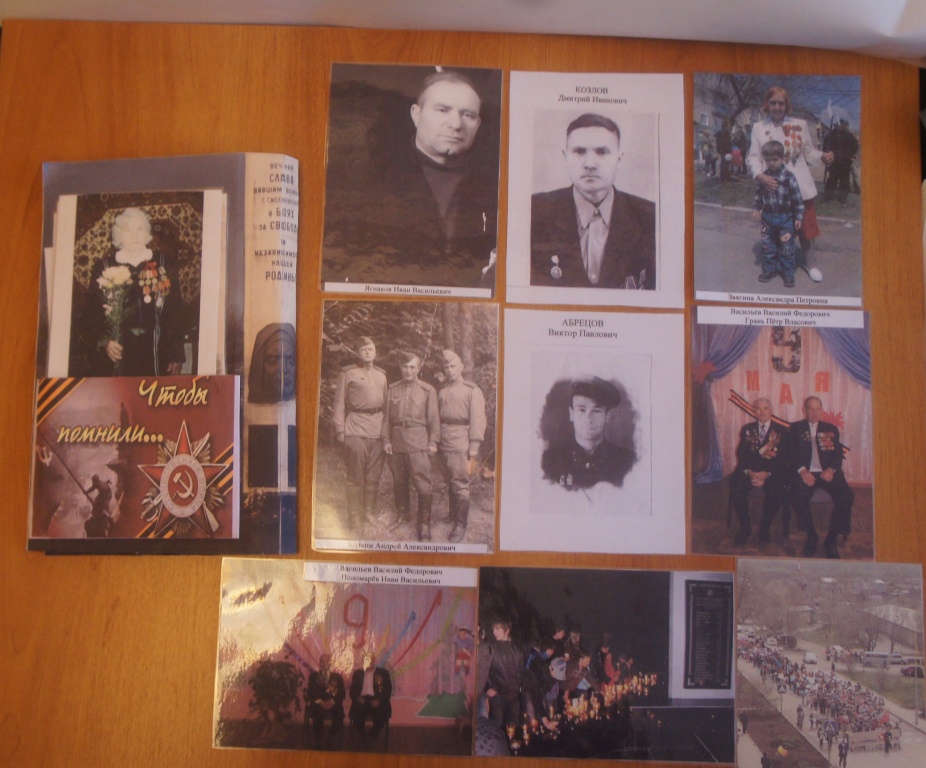 Бессмертный полк, Свеча Памяти Смоляниновского городского поселения, ветераны Великой Отечественной войны Смоляниновского городского поселения.Настольная военно-тактическая игра «Боевые сражения».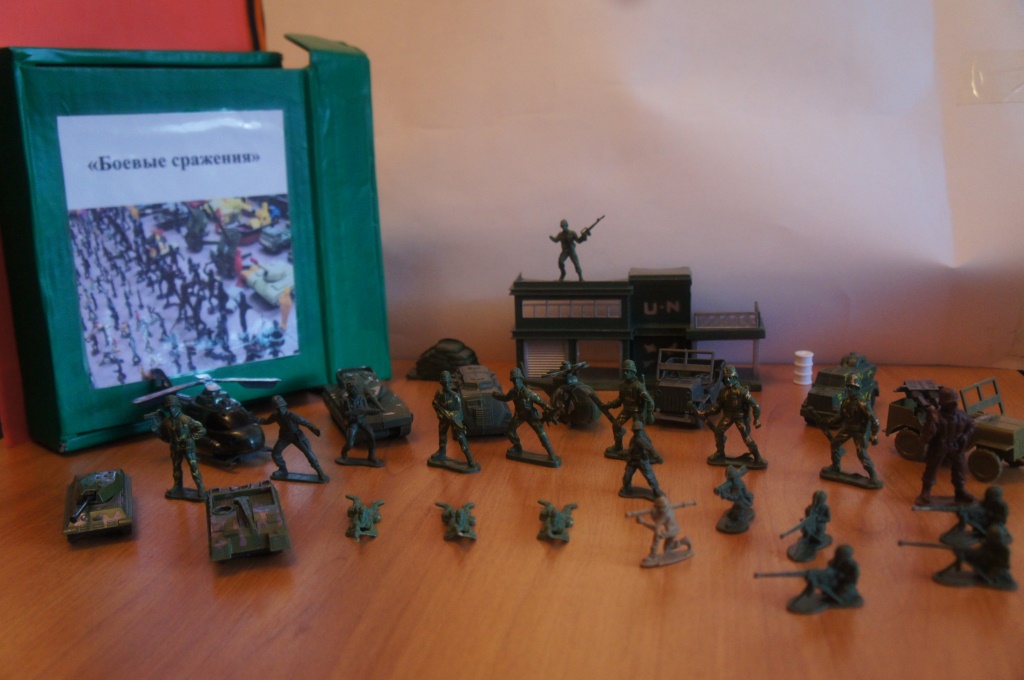 